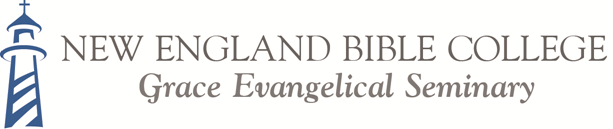 Associate of Arts (A.A.): Christian StudiesStudent: _______________________ Advisor: ________________ Matriculation Date: _________________60 credit hours Core CompetenciesCoursesCredit HoursDate CompletedStudy, Research, WritingEn 100 Academic Success 3Spiritual DisciplineSF 100 Spiritual Formation & Transformation3HistoryHi 101 Church History Survey    3TheologyTh 100 Hermeneutics: Worldview, Theology & the Bible3Th 101 Introduction to Christian Theology3Ph 203 Introduction to Apologetics  3Biblical StudiesLn 100 Hebrew & Greek for Bible Study3Bi 101 OT Survey 3Bi 103 OT Themes & Interpretation3Bi 102 NT Survey3Bi 104 NT Themes & Interpretation3Ministry ArtsEd 101 Introduction to Christian Education3Mi 110 Theology, History & Practice of Worship3Co 120 Introduction to Preaching and Public Speaking3Electives333333